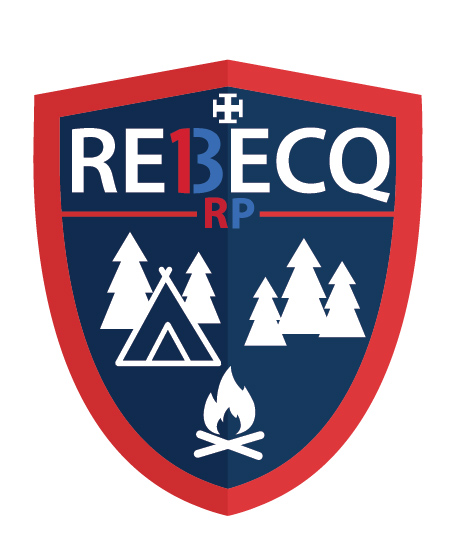 Aux parents de l'unité St Géry de RebecqLe 01/07/2020,Chers parents,Vous avez dû recevoir, ces derniers jours, les dossiers de camps pour les camps d'été de nos sections. Nous espérons que vous y avez trouvé toutes les informations nécessaires.Voici maintenant les informations concernant le paiement de ces camps.La fiche d'inscription au camp et la fiche médicale sont jointes à ce courriel et peut-être les aviez-vous déjà reçues en direct de la section. Ces deux documents ont été spécifiquement adaptés à la situation actuelle liée au coronavirus. Nous restons à votre disposition pour toute information complémentaire et vous répétons notre engagement total pour que les aventures de cet été se déroulent dans les meilleures conditions.Sincères salutations scoutes,Jean-Baptiste/PUMAJean-Marie/LANDSEERPierre-Emmanuel/RHACOPRIX DES CAMPS - à payer sur le compte BE06 0682 0764 7422 pour le 10/07/2020PRIX DES CAMPS - à payer sur le compte BE06 0682 0764 7422 pour le 10/07/2020Baladin110,00 eurosLouvette - louveteau130,00 eurosEclaireuse150,00 eurosEclaireur165,00 eurosPionnierà régler directement  avec la sectionRemarque: Une ristourne familiale est prévue sur le prix total dû par la famille. Elle s'élève à 15 euros pour deux enfants, 30 euros pour trois enfants et 45 euros pour quatre enfants. Attention: Les animateurs ne font pas partie de ce calculRemarque: Une ristourne familiale est prévue sur le prix total dû par la famille. Elle s'élève à 15 euros pour deux enfants, 30 euros pour trois enfants et 45 euros pour quatre enfants. Attention: Les animateurs ne font pas partie de ce calcul